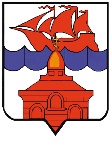 РОССИЙСКАЯ  ФЕДЕРАЦИЯКРАСНОЯРСКИЙ КРАЙТАЙМЫРСКИЙ ДОЛГАНО-НЕНЕЦКИЙ МУНИЦИПАЛЬНЫЙ РАЙОНАДМИНИСТРАЦИЯ СЕЛЬСКОГО ПОСЕЛЕНИЯ ХАТАНГАПОСТАНОВЛЕНИЕО внесении изменений в постановление Администрации сельского поселения Хатанга от 24.01.2019 г. № 018-П «Об утверждении Положения по  исчислению стажа муниципальной службы для назначения размера пенсии за выслугу лет, для установления ежемесячной надбавки за выслугу лет, определения продолжительности дополнительного отпуска за выслугу лет»В соответствии с Федеральным законом от 02.03.2007 г. № 25-ФЗ «О муниципальной службе в Российской Федерации», Законом Красноярского края от 24.04.2008 года № 5-1565  "Об особенностях правового регулирования муниципальной службы в Красноярском крае", в целях регламентации порядка и условий включения иных периодов работы (службы) в стаж муниципальной службы, привлечения квалифицированных специалистов на муниципальную службу и обеспечение социальных гарантий муниципальных служащих, в соответствии с действующим законодательством Российской Федерации,ПОСТАНОВЛЯЮ:Внести в постановление Администрации сельского поселения Хатанга от 24.01.2019 г. № 018-П «Об утверждении Положения по  исчислению стажа муниципальной службы для назначения размера пенсии за выслугу лет, для установления ежемесячной надбавки за выслугу лет, определения продолжительности дополнительного отпуска за выслугу лет» (далее  - постановление) следующие изменения: Абзац 2 пункта 2.11. раздела II. «Деятельность комиссии» приложения № 2 к постановлению изложить в следующей редакции:« Протокол заседания комиссии,  приложение № 2 к настоящему Положению, подписывается всеми членами Комиссии.».Опубликовать постановление в «Информационном бюллетене Хатангского сельского Совета депутатов и администрации сельского поселения Хатанг» и на официальном сайте органов местного самоуправления сельского поселения Хатанга www.hatanga24.ru.Контроль за исполнением настоящего постановления возложить на заместителя Главы сельского поселения Хатанга по организации работы территориальных отделов Федосееву А.С.Настоящее постановление вступает в силу с момента подписания.Глава сельского поселения Хатанга                                                 А.С. Доронин09.02.2024 г. № 020 - П